Приложение № 9к Контракту № 255/А-2018от «24» мая 2018 г.ИП Карабчевский Г.Г.ИП Карабчевский Г.Г.ИП Карабчевский Г.Г.ИНФОРМАЦИЯ ОБ ОТЛОВЛЕННЫХ ЖИВОТНЫХ (СОБАКАХ), ПРЕДОСТАВЛЯЕМАЯ В ДЕНЬ ОТЛОВАОТЧЁТ № 5ИНФОРМАЦИЯ ОБ ОТЛОВЛЕННЫХ ЖИВОТНЫХ (СОБАКАХ), ПРЕДОСТАВЛЯЕМАЯ В ДЕНЬ ОТЛОВАОТЧЁТ № 5ИНФОРМАЦИЯ ОБ ОТЛОВЛЕННЫХ ЖИВОТНЫХ (СОБАКАХ), ПРЕДОСТАВЛЯЕМАЯ В ДЕНЬ ОТЛОВАОТЧЁТ № 5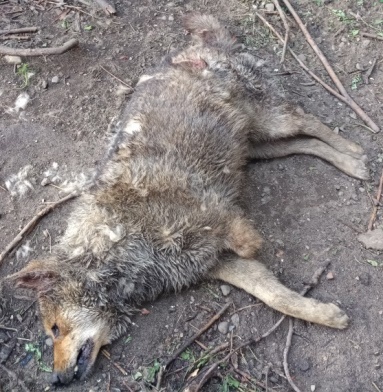 Дата отлова23.08.18Пол/окрасКобель/чепрачныйНомер учётной карточки15Адрес отловаЖд пути Живое/мёртвоеМертвое   Дата эвтаназии/ передачи владельцу23.08.18ИП Карабчевский Г.Г.ИП Карабчевский Г.Г.ИП Карабчевский Г.Г.ИНФОРМАЦИЯ ОБ ОТЛОВЛЕННЫХ ЖИВОТНЫХ (СОБАКАХ), ПРЕДОСТАВЛЯЕМАЯ В ДЕНЬ ОТЛОВАОТЧЁТ № 5ИНФОРМАЦИЯ ОБ ОТЛОВЛЕННЫХ ЖИВОТНЫХ (СОБАКАХ), ПРЕДОСТАВЛЯЕМАЯ В ДЕНЬ ОТЛОВАОТЧЁТ № 5ИНФОРМАЦИЯ ОБ ОТЛОВЛЕННЫХ ЖИВОТНЫХ (СОБАКАХ), ПРЕДОСТАВЛЯЕМАЯ В ДЕНЬ ОТЛОВАОТЧЁТ № 5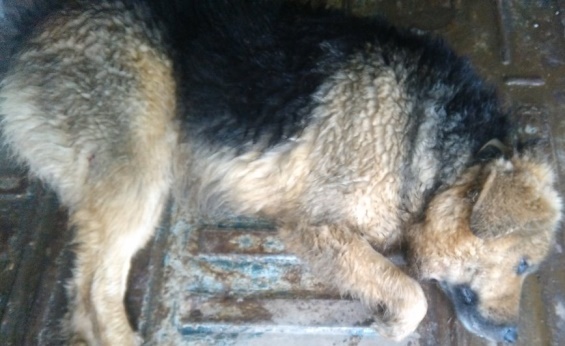 Дата отлова23.08.18Пол/окрасСука/ЧепрачныйНомер учётной карточки16Адрес отловаПутеец ШкольнаяЖивое/мёртвоеЖивое  Дата эвтаназии/ передачи владельцу26.08.18